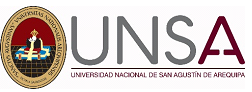 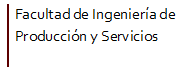 SOLICITUDSEÑOR DECANO DE LA FACULTAD DE INGENIERIA DE PRODUCCIÒN Y SERVICIOS.Ante Ud. me presento y expongoPETICION: Solicito se me otorgue lo siguiente (Marca en el circulo)Certificado de Estudios 				- Constancia de Bachiller Constancia de Estudios 				- Constancia de Titulación Examen por Jurado				- Aprobación de Plan de Tesis Examen por Suficiencia 			- Nombramiento de Jurado para   	   Tesis de BorradorConstancia de no Adeudar Bienes		- Sustentación de TesisRetiro de Matricula				- Otros (especificar) ……………………….Constancia de Egresado			     ……………………………………………………Observaciones: ………………………………………………………………………………………………………………………….…………………………………………………………………………………………………………………………………………………..…………………………………………………………………………………………………………………………………………………..NOTA: Adjunto boleta electrónica UNSA Nro.  ………………………………………….
POR LO EXPUESTO:A Ud. Solicito se sirva acceder a mi solicitud:Arequipa, ……… / …………………. / 202……………………………………………………………FIRMA DEL SOLICITANTEAPELLIDOS Y NOMBRESC.U.I.DOMICILIOTELÈFONOESCUELA PROFESIONAL